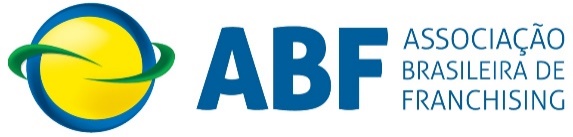 ROTEIRO PARA EXPOSIÇÃO DO CASE DO FRANQUEADO
I- DADOS DA EMPRESA FRANQUEADORA:  Marca: 	Dados de Contato do responsável pela inscrição (da franqueadora):	Nome do Responsável: 		Telefone: 		E-mail: 	Número de Unidades:	Próprias 2018/2019: 		Franqueadas 2018/2019: 		TOTAL 2018/2019: 	Resumo do Negócio: (Descrever no máximo em 20 linhas o modelo do negócio)II – CASENome do Case:Necessidade / Problema da Rede:Solução encontrada:Descrição do Case: Por que escolheu este franqueado:Originalidade / CriatividadeUtilidade da Ideia para a redeNúmero de unidades que implantaram a ideia    Relação custo x benefício    Benefício em favor da produtividadeElemento de sustentabilidadeO que o case contribuiu para fortalecimento da marca?             
III – DADOS DO FRANQUEADO:Nome do Franqueado: Unidade / Local: Data de início da primeira operação: 	Dados de Evolução da(s) Unidade(s) do Franqueado:Crescimento do faturamento em % - 2017/2018: 	Crescimento em número de unidades em % - 2017/2018: 	Crescimento do número de funcionários na(s) unidade(s) em % -  2017/2018: 	          IV – COMPROVAÇÃO COM DADOS / DOCUMENTOS Anexar:Documentos, fotos (da localização e do franqueado) e outros elementos que comprovem o case. 